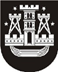 KLAIPĖDOS MIESTO SAVIVALDYBĖS TARYBASPRENDIMASDĖL ilgalaikio materialiojo turto nurašymo2022 m. birželio 22 d. Nr. T2-161KlaipėdaVadovaudamasi Lietuvos Respublikos vietos savivaldos įstatymo 16 straipsnio 2 dalies 26 punktu, Lietuvos Respublikos valstybės ir savivaldybių turto valdymo, naudojimo ir disponavimo juo įstatymo 12 straipsnio 1 dalimi ir 26 straipsnio 1 dalies 8 punktu, Pripažinto nereikalingu arba netinkamu (negalimu) naudoti valstybės ir savivaldybių turto nurašymo, išardymo ir likvidavimo tvarkos aprašo, patvirtinto Lietuvos Respublikos Vyriausybės 2001 m. spalio 19 d. nutarimu Nr. 1250 „Dėl Pripažinto nereikalingu arba netinkamu (negalimu) naudoti valstybės ir savivaldybių turto nurašymo, išardymo ir likvidavimo tvarkos aprašo patvirtinimo“, 12.2 papunkčiu ir atsižvelgdama į Klaipėdos miesto savivaldybės administracijos direktoriaus 2022 m. birželio 1 d. įsakymą Nr. AD2-1300 „Dėl turto pripažinimo netinkamu (negalimu) naudoti“, Klaipėdos miesto savivaldybės taryba nusprendžia:1. Nurašyti kaip nereikalingą savivaldybės funkcijoms įgyvendinti, pripažintą netinkamu (negalimu) naudoti Klaipėdos miesto savivaldybei nuosavybės teise priklausantį ilgalaikį materialųjį turtą – Karių kapinių skulptūrinę grupę (Antrojo pasaulinio karo Sovietų Sąjungos karių palaidojimo vieta) S. Daukanto g., Klaipėdoje (unikalus kodas Kultūros vertybių registre 10740), kurią sudaro: du vertikalūs balto betono skydai, tarp jų nuleistas kalavijas bei jo rankeną puošianti ąžuolo lapų girlianda; paminklas, kurį sudaro keturkampio plano postamentas iš raudono poliruoto granito bei bronzinė trijų karių skulptūrinė grupė – karys su šalmu bei priglaustu prie kojų šautuvu, antrasis karys, laikantis automatą ir vėliavą, trečiasis karys – jūreivis, laikantis iškeltą automatą; rausvo granito penkiakampės žvaigždės formos amžinosios ugnies įrenginys; bronzinės informacinės lentos su užrašais apie Klaipėdos miesto išvadavimą lietuvių ir rusų kalbomis; akmeninė plokštė su užrašu apie žuvusių ir mirusių fašistiniuose lageriuose kalinių amžinąją atmintį.2. Pavesti Klaipėdos miesto savivaldybės administracijai organizuoti šio sprendimo 1 punkte nurodyto turto demontavimo darbus.3. Skelbti šį sprendimą Klaipėdos miesto savivaldybės interneto svetainėje. Savivaldybės merasVytautas Grubliauskas